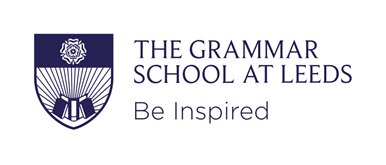 Qualifications & attainmentsStrong educational background A teaching qualification at degree or post-graduate level Experience & knowledgeKnowledge of current educational practice and issuesAbility to teach across primary age rangeAwareness of the national curriculum requirements and  know how to assess pupils’ progress Understands the implications of the Code of Practice for Special Educational Needs for teaching and learningSkills and qualitiesAn excellent practitioner in the classroomAbility to communicate effectively orally and in writing to a range of audiencesHigh level of organisational and planning skillsCan work effectively as part of a team, relating well to colleagues, pupils and parents Ability to relate to and empathise with pupils and to develop trusting and respectful relationships with them Respect for confidentiality of information concerning individual pupils and ability to use discretion in circumstances of disclosureCommitment to safeguarding and high levels of pastoral careA familiarity with ICT and its application in teaching and learningValues & ethosA willingness to consider and reflect upon one’s teaching methods, with a commitment to learning and continuing professional developmentA commitment to pastoral responsibilities and co-curricular activities A willingness to  contribute to the corporate life of the school with a supportive understanding of the ethos of independent education  Person specificationJob title:Teacher of Modern Languages – Primary Location:The Grammar School at Leeds, Alwoodley Gates, junior schoolSummary of duties and responsibilities: To teach French across Key Stage 2  To contribute to pastoral responsibilities and the wider life of the school